Shampoo Douchegel Perzik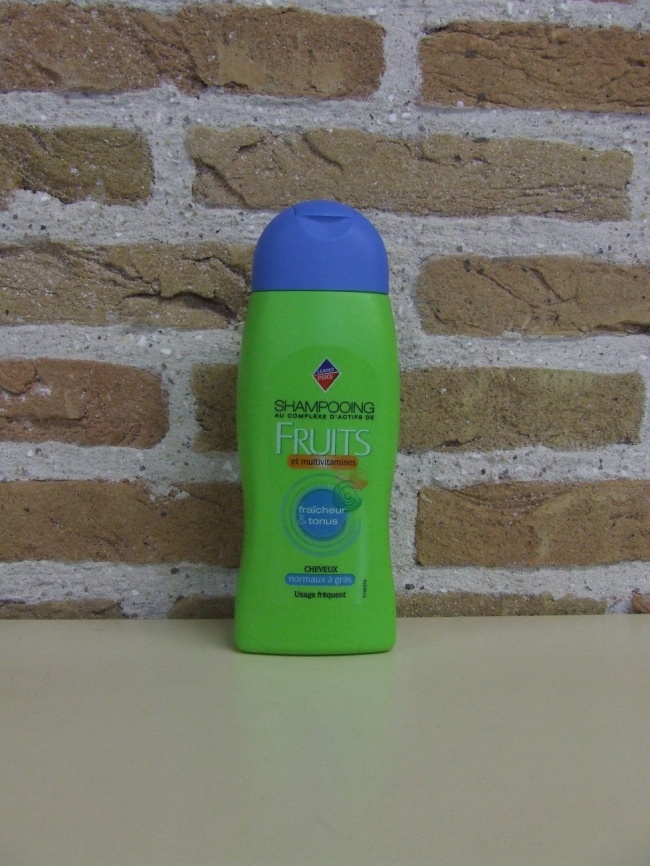 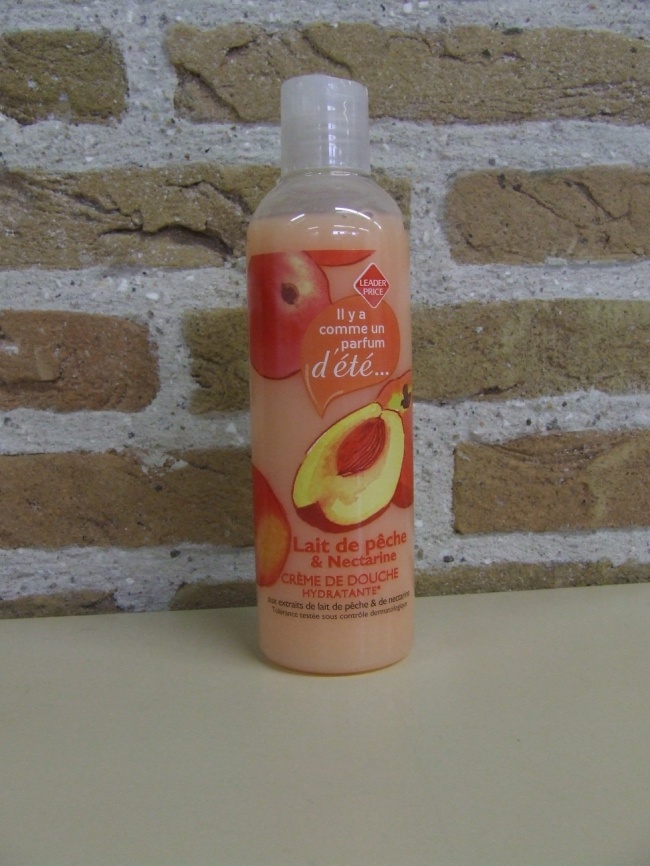 Weight: 300 gWeight: 300 gContent: 250 mlContent: 250 ml